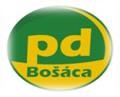 Cenník teľacieho mäsa od 01.04.2020                           Teľacie stehno                                    15,14€        10% DPH                        Teľacia roštenka nízka                      16,01€        10% DPH                         Teľacia roštenka vysoká                   11,77€        10% DPH                        Teľacia nožina                                     11,77€        10% DPH                        Teľacia slabina                                      8,59€        10% DPH                          Teľacia pravá sviečková                    30,55€        10% DPH                        Teľacia falošná sviečková                 20,47€        10% DPH                       Teľacie plece                                       14,25€        20% DPH                        Teľacia hruď-rebro                               6,45€        10% DPH                             Všetky ceny sú uvedené za 1kg s DPH.                        Ceny sa menia podľa aktuálnej ceny na trhu.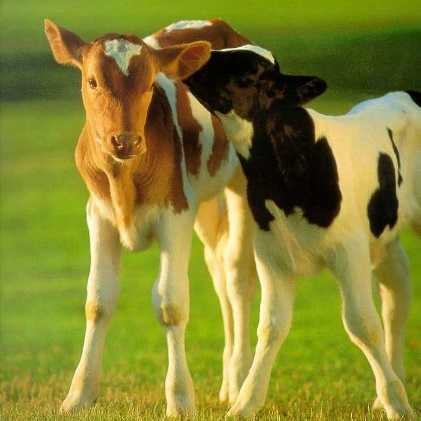 